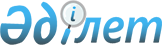 Об утверждении Правил определения исторических затрат и стоимости геологической информацииПриказ Министра по инвестициям и развитию Республики Казахстан от 31 марта 2015 года № 386. Зарегистрирован в Министерстве юстиции Республики Казахстан 12 июня 2015 года № 11330.
      В соответствии с подпунктом 32-2) статьи 20 Закона Республики Казахстан от 24 июня 2010 года "О недрах и недропользовании" ПРИКАЗЫВАЮ:
      1. Утвердить прилагаемые Правила определения исторических затрат и стоимости геологической информации согласно приложению к настоящему приказу.
      2. Комитету геологии и недропользования Министерства по инвестициям и развитию Республики Казахстан обеспечить:
      1) в установленном законодательством порядке государственную регистрацию настоящего приказа в Министерстве юстиции Республики Казахстан;
      2) в течение десяти календарных дней после государственной регистрации настоящего приказа в Министерстве юстиции Республики Казахстан направление его копии на офицальное опубликование в периодических печатных изданиях и информационно-правовой системе "Әділет";
      3) размещение настоящего приказа на интернет-ресурсе Министерства по инвестициям и развитию Республики Казахстан и на интранет-портале государственных органов;
      4) в течение десяти рабочих дней после государственной регистрации настоящего приказа в Министерстве юстиции Республики Казахстан представление в Юридический департамент Министерства по инвестициям и развитию Республики Казахстан сведений об исполнении мероприятий предусмотренных подпунктами 1), 2) и 3) пункта 2 настоящего приказа.
      3. Контроль за исполнением настоящего приказа возложить на курирующего вице-министра Министерства по инвестициям и развитию 
      Республики Казахстан.
      "СОГЛАСОВАН"   
      Министр национальной экономики   
      Республики Казахстан   
      ______________ Е. Досаев   
      от 6 мая 2015 год
      "СОГЛАСОВАН"   
      Министр энергетики   
      Республики Казахстан   
      ______________ В. Школьник   
      от 21 апреля 2015 год Правила
определения исторических затрат и стоимости
геологической информации
1. Общие положения
      1. Настоящие Правила определения исторических затрат и стоимости геологической информации (далее – Правила) разработаны в соответствии с подпунктом 32-2) статьи 20 Закона Республики Казахстан от 24 июня 2010 года "О недрах и недропользовании" (далее – Закон) и определяют порядок определения исторических затрат и стоимости геологической информации.
      Сноска. Пункт 1 в редакции приказа Министра по инвестициям и развитию РК от 31.08.2016 № 639 (вводится в действие по истечении десяти календарных дней после дня его первого официального опубликования).


       2. Исторические затраты - суммарные прошлые затраты на геологическое изучение контрактной территории и разведку месторождений, понесенные государством, геологическая информация о которых передана в собственность государства.
      3. Стоимость геологической информации, находящейся в государственной собственности, определяется как часть суммы исторических затрат. Оплата стоимости геологической информации производится в бюджет Республики Казахстан.
      4. Исторические затраты определяются для всех видов полезных ископаемых, включая общераспространенные полезные ископаемые, подземные воды и лечебные грязи. Размер исторических затрат и стоимость геологической информации определяется уполномоченным органом по изучению и использованию недр (далее – уполномоченный орган).
      Сноска. Пункт 4 в редакции приказа Министра по инвестициям и развитию РК от 31.08.2016 № 639 (вводится в действие по истечении десяти календарных дней после дня его первого официального опубликования).

  2. Порядок определения исторических
затрат и стоимости геологической информации
      5. Уполномоченный орган до объявления конкурса на предоставление права недропользования проводит инвентаризацию всех геологических исследований, выполненных в пределах участка недр, предоставляемого в недропользование (далее - участок недр). Данные инвентаризации должны отражать степень геологической изученности участка недр и фактические затраты на геологоразведочные работы. По данным инвентаризации составляются картограмма геологической изученности и инвентарная ведомость, на основе которых осуществляется расчет исторических затрат.
      На картограмме геологической изученности должны быть показаны: контур и географические координаты угловых точек контрактной территории; контуры всех ранее выполненных на контрактной территории геологических исследований.
      Все геологоразведочные работы, выполненные на контрактной территории, вносятся в инвентарную ведомость геологоразведочных работ, проведенных на объекте (далее - инвентарная ведомость), по форме согласно приложению 1 к настоящим Правилам.
      Из инвентарной ведомости исключаются работы фактически проведенные на объекте(ах) и заносятся в справку об исключении геологоразведочных работ из подсчета исторических затрат по контрактной территории (далее — справка об исключении) по форме согласно приложению 2 к настоящим Правилам, фактические затраты по которым полностью исключаются из расчета исторических затрат.
      Оставшиеся в инвентарной ведомости работы по объекту(ам) заносятся в справку о вычислении части затрат на геологоразведочные работы, отнесенных к историческим затратам по контрактной территории (далее — справка о вычислении), по форме согласно приложению 3 к настоящим Правилам.
      Справка о вычислении является исходным документом для расчета исторических затрат.
      Исторические затраты, отнесенные на контрактную территорию, суммируются по годам проведения работ: работы, выполненные до 1961 года; работы, выполненные в период с 1961 по 1990 годы и далее в пределах каждого последующего года. Территориальными подразделениями уполномоченного органа оформляется расчет исторических затрат по геологоразведочным работам по объекту (далее - расчет исторических затрат), по форме согласно приложению 4 к настоящим Правилам.
      6. Исторические затраты рассматриваются по каждому объекту отдельно.
      Границы участка недр для проведения операций по недропользованию определяются горным или геологическим отводом, выдаваемым уполномоченным органом.
      На основании запроса заинтересованного лица в соответствии с геологическим или горным отводом, расчет исторических затрат по каждому объекту рассчитывается по поручению уполномоченного органа соответствующими территориальными подразделениями уполномоченного органа в течение семи рабочих дней с момента поступления заявки.
      7. Исторические затраты по участку недр для проведения разведки или совмещенной разведки и добычи включают: региональные геолого-геофизические, поисковые и поисково-оценочные работы, пропорционально площади участка недр или приходящихся на него физических объемов, научные, опытно-методические, опытно-конструкторские и другие исследования, результаты которых связаны с изучением участка недр.
      8. По участку недр для проведения разведки или совмещенной разведки и добычи, а также недропользователю, обнаружившему и оценившему месторождение на основании контракта на разведку, и имеющему исключительное право на заключение контракта на добычу без проведения конкурса на основе прямых переговоров, исторические затраты рассчитываются в пределах геологического отвода и включают в объемах, пропорциональных площади геологического отвода, региональные геолого-геофизические исследования (выполненные в пределах площади поисково-оценочных работ), поисковые и поисково-оценочные работы, разведку, доразведку флангов и глубоких горизонтов, технологические исследования, исследования на безрудность промышленных площадок, гидрогеологические исследования для водоснабжения будущего добывающего предприятия, научно-исследовательские, опытно-методические, опытно-конструкторские и другие исследования, связанные с изучением участка недр. 
      Победителю конкурса или лицу, получившему право недропользования на основе прямых переговоров на добычу, исторические затраты рассчитываются в пределах горного отвода и включают региональные геолого-геофизические исследования (выполненные в пределах площади поисково-оценочных работ), поисковые и поисково-оценочные работы, разведку, доразведку флангов и глубоких горизонтов, технологические исследования, исследования на безрудность промышленных площадок, гидрогеологические исследования для водоснабжения будущего добывающего предприятия, научно-исследовательские, опытно-методические, опытно-конструкторские и другие исследования, связанные с изучением участка недр. 
      Если в недропользование для проведения добычи передана часть запасов месторождения, то исторические затраты рассчитываются пропорционально этой части запасов от утвержденных запасов месторождения в соответствии с Законом.
      Сноска. Пункт 8 в редакции приказа Министра по инвестициям и развитию РК от 31.08.2016 № 639 (вводится в действие по истечении десяти календарных дней после дня его первого официального опубликования).


       9. Из указанных в пунктах 8, 9 настоящих Правил работ из расчета исторических затрат исключаются работы, не относящиеся к заявленному виду полезного ископаемого, работы, проведенные не за счет средств государства, работы по проходке ликвидированных на дату расчета исторических затрат скважин и горных выработок, кроме затрат на их геологическое изучение.
      10. Исторические затраты суммируются по годам проведения работ (работы, выполненные до 1961 года, работы, выполненные в период с 1961 по 1990 годы и далее в пределах каждого последующего года), по видам работ. Основанием для пересчета затрат прошлых лет в цены 1996 года служат внутриотраслевые индексы изменения стоимости геологоразведочных работ по форме согласно приложению 5 к настоящим Правилам, соответственно на нефть и газ, твердые полезные ископаемые и воду, геофизические и научно-исследовательские работы.
      Для пересчета затрат до 1961 года в цены 1961 - 1990 годов, затраты уменьшаются в десять раз. Для пересчета затрат в тенге затраты в рублях 1961 - 1990 годов умножаются на коэффициент 0,002.
      Пересчет затрат до 1961 года на проведенные геологоразведочные и другие работы в цены 1996 года (тенге) осуществляется по формуле:
      Из96 = Зпл х И91 х 0,002 х И96, где:
      10
      Из96 - исторические затраты в ценах 1996 года;
      Зпл - затраты прошлых лет;
      И91 - индекс изменения стоимости геологоразведочных работ 1991 года к ценам 1990 года;
      0,002 - коэффициент перевода в тенге;
      И96 - индекс изменения стоимости геологоразведочных работ 1996 года к ценам 1991 года.
      Пересчет затрат с 1961 по 1990 годы в цены 1996 года осуществляется по формуле:
      Из96 = Зпл х И91 х 0,002 х И96
      Пересчет затрат с 1991 года в цены 1996 года осуществляется по формуле:
      Из96 = Зпл х 0,002 х И96
      Пересчет затрат с 1992 года в цены 1996 года осуществляется по формуле:
      Из96 = Зпл х 0,002: Щ92-95) х И96,
      где: И(92-95) - индексы изменения стоимости геологоразведочных работ по годам (коэффициент 0,002 не применяется после ввода национальной валюты – тенге).
      Исторические затраты в ценах 1996 года переводятся в национальную валюту Соединенных Штатов Америки по курсу на 1 января 1997 года. Исторические затраты, понесенные государством после 1996 года, переводятся в национальную валюту Соединенных Штатов Америки по курсу на дату списания затрат по выполненным работам. При подготовке расчета исторических затрат, полученная стоимость затрат в национальной валюте Соединенных Штатов Америки переводится в тенге по текущему курсу.
      11. Для определения стоимости геологической информации при получении права недропользования на добычу и совмещенную разведку и добычу применяются процентные ставки от суммы исторических затрат. Процентные ставки дифференцируются в зависимости от вида полезного ископаемого: 
      Углеводородное сырье: 
      разведка и добыча - 2 %, добыча - 3 %. 
      Твердые полезные ископаемые (включая общераспространенные): 
      разведка и добыча - 2 %, добыча - 2,5 %. 
      Подземные воды (включая лечебные грязи): 
      разведка и добыча - 2,5 %, добыча - 4 %. 
      Стоимость геологической информации при получении права недропользования на разведку определяется по следующей формуле: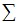  геол.инф.= Кмрп х Sконт.тер. х Кп, где: 


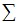  геол.инф. – стоимость геологической информации;


      Кмрп – коэффициент месячного расчетного показателя по видам полезных ископаемых; 
      Sконт.тер. – общая площадь контрактной территории; 
      Кп – поправочный коэффициент по видам полезных ископаемых. 
      Коэффициент месячного расчетного показателя дифференцируется в зависимости от вида полезного ископаемого: 
      углеводородное сырье – 310 МРП;
      твердые полезные ископаемые – 150 МРП;
      общераспространенные полезные ископаемые – 100 МРП;
      подземные воды (включая лечебные грязи) – 50 МРП.
      Поправочный коэффициент дифференцируется в зависимости от вида полезного ископаемого:
      углеводородное сырье – 0,01;
      твердые полезные ископаемые – 0,015;
      общераспространенные полезные ископаемые – 0,015;
      подземные воды (включая лечебные грязи) – 0,015.
      Стоимость геологической информации, определенная при получении права на разведку, не входит в стоимость геологической информации, определяемой при получении права недропользования на добычу или совмещенную разведку и добычу.
      Стоимость одной единицы вторичной геологической информации, свободной от недропользования определяется в размере одного месячного расчетного показателя.
      Сноска. Пункт 11 в редакции приказа Министра по инвестициям и развитию РК от 31.08.2016 № 639 (вводится в действие по истечении десяти календарных дней после дня его первого официального опубликования).


       12. В соглашениях о конфиденциальности стоимость геологической информации указывается в национальной валюте Республики Казахстан.
      Форма
      ______________
                                                            руководитель
                                                   (Ф.И.О. подпись, печать)
      _______________________________
                                             (территориальное подразделение)
                                              от "   "           20__ г.
      №____  Инвентарная ведомость
геологоразведочных работ, проведенных на объекте
      Координаты контрактной территории
      Площадь контрактной территории ______________ кв.км.
      Недропользователь/физическое или юридическое лицо
      № контракта
      (дата регистрации в компетентном органе)
      Исполнитель территориального подразделения Ф.И.О ___________
                                                               (подпись)
      Форма  Справка об исключении
геологоразведочных работ из подсчета исторических
затрат по контрактной территории
      Недропользователь/физическое или юридическое лицо
      № контракта
      (дата регистрации в компетентном органе)
      Исполнитель территориального подразделения Ф.И.О ___________
                                                               (подпись)
      Форма  Справка
о вычислении части затрат на геологоразведочные работы,
отнесенных к историческим затратам по контрактной территории
      Недропользователь/физическое или юридическое лицо
      № контракта
      (дата регистрации в компетентном органе)
      Исполнитель территориального подразделения Ф.И.О ___________
                                                               (подпись)
      Форма
      ______________
                                                            руководитель
                                                   (Ф.И.О. подпись, печать)
      _______________________________
                                             (территориальное подразделение)
                                              от "   "           20__ г.
      №____  Расчет исторических затрат
по геологоразведочным работам по объекту
      Координаты контрактной территории
      Площадь контрактной территории _______________ кв.км.
      Недропользователь/физическое или юридическое лицо
      № контракта
      (дата регистрации в компетентном органе)
      Расчет исторических затрат произведен ______________________
      __________________________________________________________________
      (наименование территориального подразделения)
      на основании горного/геологического отвода и разрешения
      уполномоченного органа ___________________________________________
                            (номер, дата регистрации горного/геологического
                                отвода, письмо уполномоченного органа)
      Из геологоразведочных работ, указанных в инвентарной ведомости
      (приложение 1 к Правилам), при расчете исторических затрат исключены
      работы (приложение 2 к Правилам).
      Затраты по остальным работам отнесены на лицензируемый объект
      пропорционально лицензируемой площади (приложение 3 к Правилам).
      Исторические затраты на геологоразведочные работы, отнесенные
      на контрактную территорию, составили:
      Исторические затраты на геологоразведочные работы в
      национальной валюте Соединенных Штатов Америки, при курсе его на
      01.01.1997 года 1 доллар США = 73,95 тенге, составляют:
      _______________________________________________________________
      (перевод тенге в национальную валюту США)
      Исторические затраты по геологоразведочным работам на площади
      _______________________________________________________________
      (месторождения, зоны, района)
      составляют ___________________________ тысяч национальной валюты
      Соединенных Штатов Америки.
      Исторические затраты по геологоразведочным работам, отнесенные
      на контрактную территорию по текущему курсу 1 доллар США = ________
      тенге составляют: _____________________________ тысяч тенге.
      Исполнитель территориального подразделения Ф.И.О ___________
                                                               (подпись)
      Форма  Внутриотраслевые индексы изменения стоимости
геологоразведочных работ на нефть и газ, твердые
полезные ископаемые и воду, геофизические
и научно-исследовательские работы
					© 2012. РГП на ПХВ «Институт законодательства и правовой информации Республики Казахстан» Министерства юстиции Республики Казахстан
				
      Министр по инвестициям и развитию
Республики Казахстан
А. ИсекешевУтверждены
приказом Министра
по инвестициям и развитию
Республики Казахстан
от 31 марта 2015 года № 386Приложение 1
к Правилам определения
исторических затрат и
стоимости геологической
информацииУтверждаю
п/п
№№ контуров, инвентарный номер
Наименование работ, масштаб, год проведения геологоразведочных работ, организация-исполнитель, авторы отчета
Координаты площади, кв.км.
Основные результаты геологоразведочных работ
Объемы выполненных работ и затраты по ним
Объемы выполненных работ и затраты по ним
п/п
№№ контуров, инвентарный номер
Наименование работ, масштаб, год проведения геологоразведочных работ, организация-исполнитель, авторы отчета
Координаты площади, кв.км.
Основные результаты геологоразведочных работ
Физические объемы
Финансовые затраты
2
3
4
5
6
7Приложение 2
к Правилам определения
исторических затрат и
стоимости геологической
информации
№
п/п
№№ контуров, инвентарный
номер
Финансовые затраты
Причины исключения
1
2
3
4Приложение 3
к Правилам определения
исторических затрат и
стоимости геологической
№
п/п
№№ контуров, инвентарный номер
Общая площадь, кв.км
Площадь, приходящаяся на контрактную территорию, кв.км. или % физических объемов геологоразведочных работ
% от общей площади или % физических объемов геологоразведочных работ
Общие затраты
Затраты, приходящиеся на контрактную территорию
Год проведения геологоразведочных работ
2
3
4
5
6
7
8Приложение 4
к Правилам определения
исторических затрат и
стоимости геологическойУтверждаю
п/п
Год проведения геологоразведочных работ
Затраты прошлых лет
Формула расчета
Затраты геологоразведочных работ в тыс. тенге
2
3
4
5
Геологоразведочные работы на твердые полезные ископаемые и воду
Геологоразведочные работы на твердые полезные ископаемые и воду
Геологоразведочные работы на твердые полезные ископаемые и воду
Геологоразведочные работы на твердые полезные ископаемые и воду
Геологоразведочные работы на твердые полезные ископаемые и воду
.
До 1961
З.П.Л.
х1,45х0,002,И96/
10=
.
1961-1990
З.П.Л.
х1,45х0,002,И96=
.
1991-1996
З.П.Л.
х0,002,И96=
.
1992-1996
З.П.Л.
х0,002:И
(92-95)хИ96=
.
1996
З.П.Л.
х 1,0=
Геологоразведочные работы на нефть и газ (глубокое бурение) аналогично
Геологоразведочные работы на нефть и газ (глубокое бурение) аналогично
Геологоразведочные работы на нефть и газ (глубокое бурение) аналогично
Геологоразведочные работы на нефть и газ (глубокое бурение) аналогично
Геологоразведочные работы на нефть и газ (глубокое бурение) аналогично
2
3
4
5
Научно-исследовательские работы аналогично
Научно-исследовательские работы аналогично
Научно-исследовательские работы аналогично
Научно-исследовательские работы аналогично
Научно-исследовательские работы аналогично
2
3
4
5
Геофизические работы аналогично
Геофизические работы аналогично
Геофизические работы аналогично
Геофизические работы аналогично
Геофизические работы аналогично
2
3
4
5
Итого в ценах на 01.01.1997 г.
Итого в ценах на 01.01.1997 г.
Итого в ценах на 01.01.1997 г.
Итого в ценах на 01.01.1997 г.
Итого в ценах на 01.01.1997 г.Приложение 5
к Правилам определения
исторических затрат и
стоимости геологической
№№
п/п
Год средне-взвешенного индекса
Геолого-разведочные работы на твердые полезные ископаемые и воду
Геолого-разведочные работы на нефть и газ (глубокое бурение)
Научно-исследовательские работы
Геофизические работы
Средне-взвешенный индекс по годам
1
2
3
4
5
6
7
1
1,45
1,45
1,45
1,45
1,45
2
4,53
5,22
2,24
3
11,4
11,4
6,7
4
30,12
29,023
14,48
5
Средне-взвешенный индекс за 1992 год
14,36
14,31
7,53
13,8
6
95,68
98,26
54,33
7
109,31
113,48
75,5
8
165,15
191,25
87,73
9
417,7
793,4
290,46
10
Средне-взвешенный индекс за 1993 год
206,3
312,1
129
251,5
11
593,7
721,2
363,1
396,5
12
1418,5
1624,9
848,5
1111,5
13
3887,6
4506,6
1858,6
2956,3
14
6251,9
6936,9
2634,2
4333
15
7261,5
9806,7
4554
6062,3
16
Средне-взвешенный индекс за 1994 год
4430,4
5403,3
2349,2
3402,45
4628,6
17
8782
15935
7946
6961
18
9118
16312
8419
7313
19
11156
20392
11448
9044
20
Средне-взвешенный индекс за 1995 год
10081
18289,2
9854,7
8119,8
13575,6
21
11856
21350
13063
11731
22
13415
26301
14540
13427
23
Средне-взвешенный индекс за 1996 год
12460,5
23586
13397,75
11907,25
17496